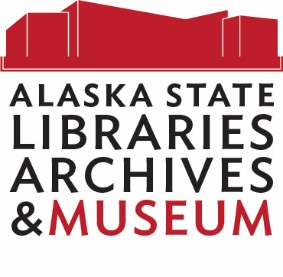 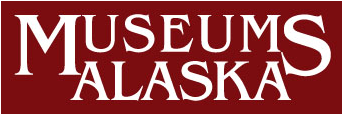 ASM/Museums Alaska Chat 62December 19, 2018WebEx chatAttendeeMessageAnjuli Grantham:Welcome, CJ!Leslie Fried:Thanks!Leslie Fried:Hi CJCj (Cindy Jones):Hi all, looks like i type here.Anjuli Grantham:YesCj (Cindy Jones):Got it.Anjuli Grantham:Hi DellaDella Hall:Hey Anjuli! Hey Everyone!Leslie Fried:Hi DellaDella Hall:Thanks so much for leading the chat today, CJCj (Cindy Jones):My pleasure.  When should we get started?Cj (Cindy Jones):I need to remember to hit enterAnjuli Grantham:Might as well start now. Anyone who comes in a bit can read above.Cj (Cindy Jones):sounds good.  Cj (Cindy Jones):The earthquake a couple weeks ago has spurred us to focus once again on disaster planning.  Disaster Plans and response were certainly put to the test in the south central region and it sounds as though most museums handled the emergency quite well.  Amanda Lancaster:We do...as well as emergency flipbooks at workspaces. Working on updating the disaster planLeslie Fried:yes in Seward, no in Achorage at the Jewish MuseumCj (Cindy Jones):I don't know you, Amanda.  Which is your museum?Amanda Lancaster:Hi. I'm the Collections & Facilities Manager at the Alutiiq Museum in Kodiak. Cj (Cindy Jones):Leslie, does that mean Seward does not have one?Leslie Fried:The collections here in Seward aren't that well protectedLeslie Fried:Seward has oneCj (Cindy Jones):Thanks amandaLeslie Fried:It's more of a bldg plan as opposed to collections specificCj (Cindy Jones):L- depending on how the bldg plan is set up, it could work.Leslie Fried:okAnjuli Grantham:By that, do you mean you have instructions on evacuation, etc. but now how to respond to specific threats to the collection?Leslie Fried:yesAnjuli Grantham:excuse me, NOT how toCj (Cindy Jones):A- I have a copy of the Alutiiq flipbook from years ago. Has it been updated?Leslie Fried:yes focus is on evacuationAmanda Lancaster:Yes, I've updated it several times as staff has changed. Also, our CAP assessor recommended we add an addition for an active shooter situation. Anjuli Grantham:Unfortunately that's a smart move.Cj (Cindy Jones):Amy, Della, Anjuli - do your institutions have a disaster plan?  Amy, what is your museum?Cj (Cindy Jones):agreedAnjuli Grantham:ASM somewhat has a plan--- I say somewhat  because it is being revised right now.Amanda Lancaster:We do. It's a big binder full of outdated information. Amy Carney:HI, CJ. I'm tech support for Anjuli at ASM.Cj (Cindy Jones):That was my next question: When was it written and when was it last updated? Cj (Cindy Jones):Thanks amyAmanda Lancaster:2011. Working on an update now-ish.Anjuli Grantham:ASM's hasn't been updated since the completion of the APK building project. Right now, a team is working on updating the quick guide-- like the flip chart that Amanda mentioned.Cj (Cindy Jones):sounds good.Anjuli Grantham:While the updates started a couple of months ago, the Anchorage earthquake has provided additional motivation.Della Hall:Museums Alaska has always had a home office Executive Director, so no. But now I'm in the Museum of the North, so they had me review their emergency plan in order to be in the building.Amanda Lancaster:The flipbook proved useful when we got the tsunami alarm last month. Anjuli Grantham:I bet!Cj (Cindy Jones):D- Good that you had to review the plan.  Was it current?Cj (Cindy Jones):all-If you weren’t affected by the quake, when was the last time you practiced your plan? Leslie Fried:how did it helpDella Hall:I didn't check the date. what qualifies as "current"? :)Leslie Fried:we just practiced 2 weeks agoCj (Cindy Jones):Current staff names. It was reviewed and revised in the last 3-5 yearsLeslie Fried:that include dactive shooter trainingAmanda Lancaster:We all sort of starting panicking and it was nice to just be able to go to one place and follow those directions. It helped calm everyone I think. Cj (Cindy Jones):2 weeks ago-was that the quake or practice because of the quake?Leslie Fried:after the quake but it was already in the scheduleCj (Cindy Jones):In the panic of the quake, was a copy-or copies quickly available?  How about the rest of you?  are there copies available that you can grab quickly if needed?Amanda Lancaster:We've done little trainings where I showed staff how to turn off the electricity/water/gas, but we haven't had any drills. Cj (Cindy Jones):L- that's great.  I assume it was Seward.Leslie Fried:yesAmanda Lancaster:Yes. They're everywhere. hahaCj (Cindy Jones):That's good- everywhereAnjuli Grantham:Yes--- following the earthquake it became readily apparent that we need many more copies of the plan around APKLeslie Fried:we need a simplified easy to read fast versionAnjuli Grantham:Same- we need is in somewhere beyond the massive binder of policies and procedures.Cj (Cindy Jones):If not the entire plan, then many flipbooks to handle the immediate situation.Sue Deyoe:Sorry, I came in a bit late. Was wondering about starting from scratch instead of old plan so oudated it doesn't make any sense, nor is it actually that good.  We are currently re-writing a policy and procedure manual.Cj (Cindy Jones):This is hard to keep up.Amanda Lancaster:If anyone would like an example, I'm more than happy to send ours around. Our CAP assessor thought it was good.Anjuli Grantham:That would be wonderful, AmandaSue Deyoe:I'd love it, if you could!Leslie Fried:Yes I would like thatCj (Cindy Jones):Sometimes it is easier to start over.  There are samples out there if you need themBethany:Yes Please!   We need an updated plan.  Leslie Fried:where Cj (Cindy Jones):Earthquake affected folks---What went well during recovery and what didn’t?  What would you have done differently?Leslie Fried:at the Jewish Museum, it has gone well ....getting bids in now for repairBethany:Do we have a centrally located resource page for emergency plans and preparedness?  I have not had a chance to go through the new MA website.  That would be a great place to have resources for us to look at.Anjuli Grantham:The Alaska State Library created a disaster information resources guide: https://lam.alaska.gov/disaster_resourcesCj (Cindy Jones):Good suggestion.Bethany:The Wasilla Museum fared pretty well.  Since our collections are on rolling shelves they rolled with the punches so to speak.Anjuli Grantham:I am also working on a museum-specific guide that will go on the Statewide Services part of ASM's website.Sue Deyoe:Thankfully, there was shaking but it wasn't big.  I systematically went to every heater, hose, etc etc.  Only had one thing fall off the wall.  Problem is we know we had damage to the foundation in the much bigger 2002 quake...its never been fixed.Anjuli Grantham:YikesLeslie Fried:I think the rolling shelves helped in Seward as well though they are tied down for a minimal rollBethany:We have some damage to our static collections.  Plates broke. One animal mount fell off the wall (rams head)  luckily our caribou stayed up.Bethany:ours had the breaks on the rollers so they rolled but very littleDella Hall:Museums Alaska will be working on developing resources and response information. We'll be working with Anjuli at ASM so we aren't duplicating efforts, and so you all know where to go (and don't have to go two places)Cj (Cindy Jones):those compacting / rolling storage shelves are wonderful for earthquake protectionLeslie Fried:we had alot fall at the Jewish MuseumSue Deyoe:Love our rolling shelves...amazingly nothing fell off them Leslie Fried:a lotBethany::(  I/m sorry Leslie.  But I think you were harder hit in AnchorageLeslie Fried:yes that is true!!Bethany:I think we fared pretty well too because our building is a log cabin and those tend to take the shaking a little easier.Leslie Fried:we are now examining the way things were attachedSue Deyoe:I'm with Bethany, I think it depends on the soil on which the building sits as well as the type of building. It's why there really wasn't a ton of damage. Could have been much worse.Bethany:So I just wanted to make sure, is there anything showing on the main screen or is everything through the chat?  Just want to make sure since my audio and video don't look like they connected.Cj (Cindy Jones):Part of the purpose of this discussion is to find out how MA and/or ASM can help museums prepare for the next emergency? I am hearing resource information located centrally?  What else might help?  Anjuli Grantham:Just chat.Cj (Cindy Jones):there is no audio.Bethany:Yes,  Centrally located resources.Leslie Fried:also fundingBethany:I also think this will be a major part of  Museums Alaska meeting this year??Leslie Fried:for repairAnjuli Grantham:Funding for what, specifically?Anjuli Grantham:ThanksBethany:Are there any FEMA grants for culturally endangered items?Leslie Fried:exhibits repairCj (Cindy Jones):The planning committee hasn't met yet, but there is already discussion for the conference.Anjuli Grantham:It seems that FEMA has a program, but that it comes in the guise of a low-interest loan.Della Hall:Yes, our Program Committee chairs have indicated that we will highly encourage proposals for sessions that touch on emergency/disaster preparedness and responseLeslie Fried:Ok thanks, AnjuliSue Deyoe:that sounds good.Cj (Cindy Jones):Generic resources and info go only so far.  There is a lot of museum specific information that needs to go into your plan.Bethany:Does CAP or MAP highlight disaster in any of their reviews?  Maybe we can find a way to offset the cost of bringing someone up to asses the most damaged areas?  Then we can use the information gathered from that to help other areas within the state?Anjuli Grantham:Also, there are specific grants available for recovery. The Society of American Archivists has funding. ore about that here: https://lam.alaska.gov/assistanceLeslie Fried:in Seward the water pipes are located right above the collections in secured storage...looking for a way to protect themBethany:I can't remember is AASLH Steps program does emergency preparedness.  Maybe they have resources or people to talk to about preparedness and grants.Amanda Lancaster:Our CAP assessors def made recommendations with emergency prep in mind. Bethany:Does NPS have anything?Cj (Cindy Jones):No, i don't think so.  There is an -is it IMLS Anjuli- grant that we might be able to apply for to help with planning projects.Anjuli Grantham:NPS has lots of Conserve-O-grams. Also, their preservation field services program can likely provide consultation for those in historic buildings.Anjuli Grantham:But this gets to a point that CJ makes--- risk assessment is a large part of emergency planning.Della Hall:Museums Alaska's Collections Management Fund grant does prioritize emergency situations. It won't cover exhibits, but it does cover collections management and conservation related projects. If you have questions about a project, please contact me to discuss it. Happy to help.Cj (Cindy Jones):Would having someone come to your museum and assess, help write, do a practice session, etc. be helpful?Sue Deyoe:I like that idea CJBethany:Would it be beneficial to have a Statewide emergency plan?  Maybe have people trained and available to help.  I know funding would be a larger factor in this, but For those of us not as affected maybe we can assist other museums in recovery?Anjuli Grantham:I think so.Anjuli Grantham:During this last earthquake, ASM and Molly from MA/ Office of History and Archaeology were able to assist.Sue Deyoe:I hope we get the CAP grant I am applying for. Plus we have a pre development grant and a historic architect is coming...hoping both of those together will at least provide insight.Anjuli Grantham:I'm sure they willBethany:And what about digital data and items?  Some people didn;t have access to digital records for a while so could we set up an out of state area that we can send and store our digital records for safe keeping and recovery?Cj (Cindy Jones):That would be great to have resources available, but each and every musue;m should have their o;wn plan.  Every building is different Your local resources vary.  You need to be able to handle your situation yourselves for a varying amount of time as others may not be able to geet ther for awhile. etc.Leslie Fried:Molly was extremely helpful working with Pennelope at the Jewish Museum to have a recovery planBethany:Yes  There should be a statewide plan, and from that each organization has their own plans also.Anjuli Grantham:That's a good thought on digital records recovery, Bethany. Folks at the Alaska State Archives can provide guidance about that.Bethany:Maybe statewide this is what you do in case of earthquake... then I would have my own plan based on earthquakes that happen here.Bethany:Same for floodingBethany:AvalancheCj (Cindy Jones):Every museum needs to store their information off site.  be it digital or paper.  Also, lyou should have everything needed offsite to be able to function immediately after the disaster.  That includes having a plan offsite with emergency contact numbers and informationBethany:etcAnjuli Grantham:Another thing to be on our radar is that cultural and historic resources are not specifically mentioned in the state's emergency plan. Sue Deyoe:It's true, I have to plan for massive flooding, but not everyone would have that. Never going to have a tsunami but others will!Della Hall:I was looking back at some old Museums Alaska Network newsletters, and it seems like in 2013 ASM did do some trainings and put together some CERTs (collections emergency response teams) in Fairbanks, Anchorage, and Juneau. Did anyone participate in that? Perhaps we can refresh those materials/trainings.Bethany:Yes, but many museums and historical societies don't have off site access.  We are working on setting up an MOU with another state to house our digital itemsCj (Cindy Jones):Yes, they need to be.  However, it is not statewide.  Your institutions need to be in your local community emergency management plandCj (Cindy Jones):taking a copy home on a thumb drive is off site.Cj (Cindy Jones):A recent back up of your collections program should always be kept off site.Sue Deyoe:We had our local fire guys walk through and they got instructions on which buildings/parts of buildings were most important. They helped with fire extinguishers, alarms, etc. Our collections data (past perfect) is off site.Anjuli Grantham:ExcellentCj (Cindy Jones):in 2003 we hosted a preconference workshop in haines- hindsight museum where we talked about emergency preparedness and responded toa mock disaster.  Did the sam in cordova several years ago and held a table top mock disaster.  shall we plan one again this year?Leslie Fried:definitely!Amanda Lancaster:That would be great!Sue Deyoe:That was a good session CJ, I think thats a great ideaCj (Cindy Jones):Glad to hear about the walk through.  The fire dept.s need to be in the loop. also ambulance and city emergency ops personnell.Sue Deyoe:Well, we don't have city personnel, but I know I need to get the ambulance folks in too!!Cj (Cindy Jones):When I was at the sheldon museum, the fire dept came through every year.  we also held our HVFD christmas party at the museum every year.  We also held EMS trainings there- you can invite them to hold training scenarios at your museum to get them familiar with your buildingDella Hall:That's a great ideaSue Deyoe:Love that idea.Anjuli Grantham:The Alliance for Response Forums are great models for bringing heritage organizations and emergency management folks together. http://www.heritageemergency.org/updated-forum-planning-handbook/Anjuli Grantham:These are regional forums.Cj (Cindy Jones):I also encouraged Chamber luncheons held at the museum once a year.  Commuities and boroughs all have emergency plans and should meet on a regular (that could be annual or longer) basis. Find out who is in charge- usually the manager- and invite them to hold a meeting at the museum.  There are lmultiple regional divisions in the state that have LEPC's that is local emergency planning commissions.Anjuli Grantham:This is a great method to not only get museums on the radar in case of an emergency--- but to grow networks and potential advocates in the communityCj (Cindy Jones):some of them are active- Unalaska meets monthly, and some are not- such as upper Lynn Canal in SE.- but you should hook up with them.  I went to the LEPC in unalaska took them the Museum of the Aleutians disaster plan and talked directly with ehm about the museumCj (Cindy Jones):ehm means themCj (Cindy Jones):I can get information about the LEPC's and get it out on the listserveSue Deyoe:Great idea. We had a total turnover in the Chamber, its a completely different functioning body now...need to do it!Sue Deyoe:AND LEPCLeslie Fried:yes ...that would be goodCj (Cindy Jones):Chamber isn't really the useful organization.  i was using it as an example of getting community and emergency community into your building/Cj (Cindy Jones):Have any of you trained in and practiced the Incident Command System (ICS)?Sue Deyoe:Well it can be since everyone is on the same board. (i.e. the Chamber VP is also in charge of the ambulance, etc etc.) We're all related here!Anjuli Grantham:All of us who were EXOs during the ASM's move were trained in ICSCj (Cindy Jones):If you have a large scale disaster, you need to have a sure way to organize your forces.  ICS is the universal system for emergency organizations.  Knowing it means you can work with themLeslie Fried:Yes I did ICS 100 and 700Anjuli Grantham:CJ--- do you recommend having an ICS-structure integrated into a museum's emergency plan, or is that overkill?Cj (Cindy Jones):Yes, ASM did their whole move using ICS.  Was great.  I know it made a believer out of Scott.Cj (Cindy Jones):Absolutely, I incorporate it into everyone that I write.Anjuli Grantham:How often do you suggest that staff review and practice their emergency plans?Cj (Cindy Jones):every year-- i know that's not always practical, but as often as possible.Cj (Cindy Jones):f we do a preconference workshop, any table top or real disaster scenario will include ICS.Cj (Cindy Jones):It is a beautiful system as it expands or contracts into the size needed.  It made all the difference on fire scenes once we started using itAnjuli Grantham:All- if you would like a copy of the emergency salvage wheel or "Field Guide to Emergency Response," please fill out this survey. LAM will mail you a free copy: So, it sounds like people would like 1)guidance on creating their own emergency plans 2)training on how to respond to an emergency 3) statewide emergency coordination.Amanda Lancaster:I don't know anything about ICS. Is that something I could look for training in?Anjuli Grantham:http://library-alaska.libsurveys.com/Disaster-Resources-Request. Cj (Cindy Jones):amanda- yes, ICS should be your response structure.Sue Deyoe:Amanda - if you are in a place that has Park Service offices, they are really familiar with ICS...its a federal agency...they all use it.Amanda Lancaster:Ok, thank youCj (Cindy Jones):All emergency response organizations use it.  Your fire dept. should have training alsoAnjuli Grantham:There is a free web-based ICS training that you can do: https://training.fema.gov/is/courseoverview.aspx?code=is-100.c Amanda Lancaster:Excellent, thank you very muchSue Deyoe:great link..thanks!Cj (Cindy Jones):or police dept.  You might be able to piggy back with their training.  there is also online training ICS 100-200 etc.Leslie Fried:I need to sign off now, but I am so looking forward to connecting with you all about this subject at the Conference!!!Cj (Cindy Jones):oops there are several entries between my start and finish with fire and police.Cj (Cindy Jones):Does anyone else have any more quick suggestions?  it is almost 11Anjuli Grantham:In our last few minutes, I'm wondering if there is anything else that museums are hoping for aside from: 1)guidance on creating their own emergency plans 2)training on how to respond to an emergency 3) look into statewide emergency coordination for responding to emergencies Cj (Cindy Jones):what about writing your disaster plan and what to include?Sue Deyoe:a list of things not to forget in a disaster plan is helpfulAnjuli Grantham:If anything else comes to mind, please let me know. LAM is dedicating lots of time to this topic over the coming months. Anjuli Grantham:Also--- next month we will be using audio and video to conduct the Chats. Cj (Cindy Jones):If there is nothing else, thanks to you all for participating and all your great input.Anjuli Grantham:If it goes well, this could be our last typed Chat. Cj (Cindy Jones):I like that!Amanda Lancaster:Thank you. It was very helpful.Anjuli Grantham:Thank you, CJ!Sue Deyoe:Thanks CJ!Cj (Cindy Jones):Bye!